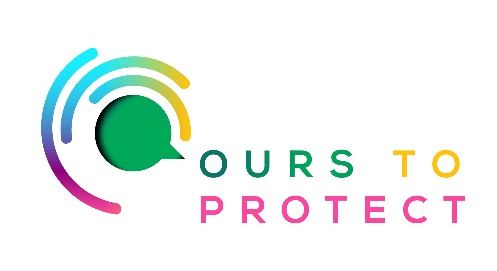 This week LMFM looked at the importance of reducing food waste and better recycling of the waste we generate. Reducing food waste is one of the most effective actions you can take to help fight climate change. Any step you take to reduce your waste has the potential to cause significant effects. Five Ways to Reduce Food Waste1 Make a meal planGetting into the habit of planning your meals is a sure-fire way to avoid unintended food waste. Many of us have started doing this over the past year due to restrictions. Let’s keep it up for the planet!2 Check your stocks before you go shoppingTake an extra minute to double-check what you already have in the kitchen before heading to the shops. This will help to avoid accidental double-ups and might give you ideas for what you could buy to help use existing ingredients up.3 Write a shopping listSimple but definitely effective.4 Store and freeze!The A-Z of Foods is a useful resource outlining everything you need to know about how to best manage food at home such as storing food correctly, using the freezer and how to reuse leftovers. If plans change or you cook too much, the freezer is brilliant tool to help save your food. You can freeze food right up to its use-by date. 5 Loosen up in the kitchenIf you’re someone who follows recipes strictly or only ever uses certain ingredients for certain dishes, we encourage you to loosen up a bit! Everyday meals don’t always have to be perfect and you might surprise yourself. Take a few chances with additions or substitutions and see what happens.Want to know more? Visit Stop Food Waste Visit MyWaste.ie 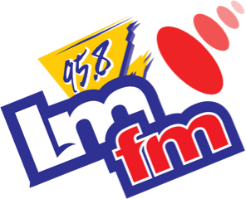 